Publicado en  el 04/12/2015 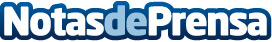 La Barcelona oculta: una tesis doctoral que revela el subsuelo de la ciudadDatos de contacto:Nota de prensa publicada en: https://www.notasdeprensa.es/la-barcelona-oculta-una-tesis-doctoral-que Categorias: Cataluña Construcción y Materiales http://www.notasdeprensa.es